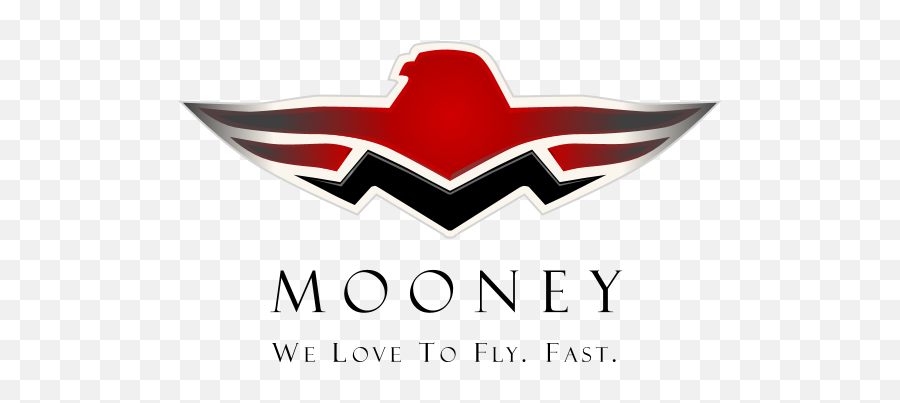 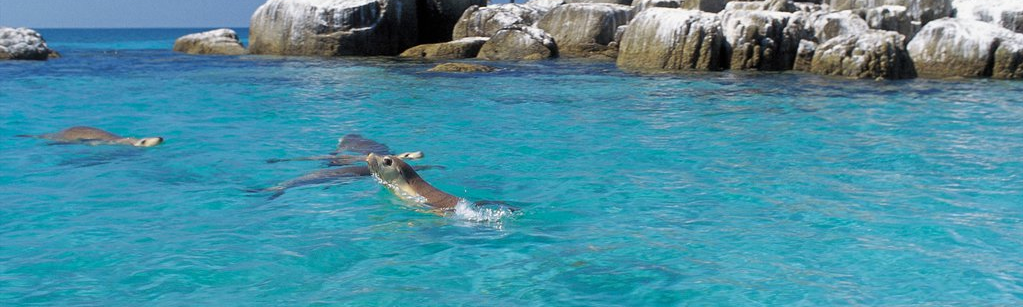 REGISTRATION FEE  @ $600 PER PERSON = $ INCLUDES AIRPORT TRANSFERS, BUSES, TOURS AND SOME MEALS ( EXCL. BREAKFAST)PAYMENT VIA DIRECT DEPOSITAUSTRALIAN MOONEY PILOTS ASSOC.BSB: 035047	ACC: 156723IN THE "DETAILS TO PAYEE" FIELD, PLEASE PUT YOUR SURNAME FIRST, FOLLOWED BY "YPLC"PLEASE SUBMIT COMPLETED FORMS TO president@mooney.org.auby 11 February 2024 www.mooney.org.au